Mottingham Village Concert BandInvites you to itsChristmas ConcertOf Seasonal Music with Carols/Ballet & show excerpts/lively solos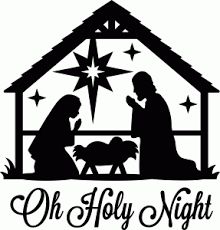   Conducted by Leslie Lakeat the Maryfield Hall (Leysdown Rd.)(next to Our Lady Help of Christians Catholic Church)Mottingham Road SE9at 7.30 p.m. on Wednesday 18th. December 2019Entrance free